Publicado en Torrelodones el 05/05/2021 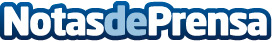 Techedge  anuncia sus resultados y su estrategia de innovación para 2021 junto a Google CloudTechedge España mejora sus resultados respecto al periodo anterior con unos ingresos totales de 44,5 M€. El grupo presenta dos servicios paquetizados que facilitan la migración y el soporte en la nube de sus clientes. Google Cloud es el partner preferente de Techedge para completar con éxito la transformación digitalDatos de contacto:Begoña Barreda609981255Nota de prensa publicada en: https://www.notasdeprensa.es/techedge-anuncia-sus-resultados-y-su Categorias: Finanzas Inteligencia Artificial y Robótica Programación E-Commerce Software Digital http://www.notasdeprensa.es